12 июля в центральной детской библиотеке прошел утренник « в гостях у сказки».Ведущая рассказала о  возникновении сказки, как вида устного народного творчества.Дружно отвечали ребята на вопросы сказочной викторины «Отгадай сказочного героя» и «Кому  из сказочных героев  принадлежат эти вещи?»Свои артистические способности дети показали, когда  приняли участие в  театрализованной постановке русской народной сказки «Репка».Все участники утренника были   награждены небольшими подарками.В заключении  ведущая поблагодарила ребят за активное участие в утреннике. «Сказка ложь, да в ней намек!»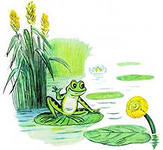 Центральная районная детская библиотекаГ. Ужур, ул. Ленина, 22Здание РДК.Телефон: 21- 5- 86                                    МБУК «ЦБС Ужурского района»                          Центральная районная детская библиотека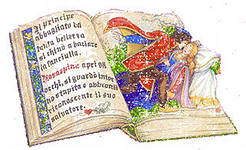         « В гостях у сказки»                  Пресс- релиз утренника                                                 Г. Ужур,                                                 2013 г. 